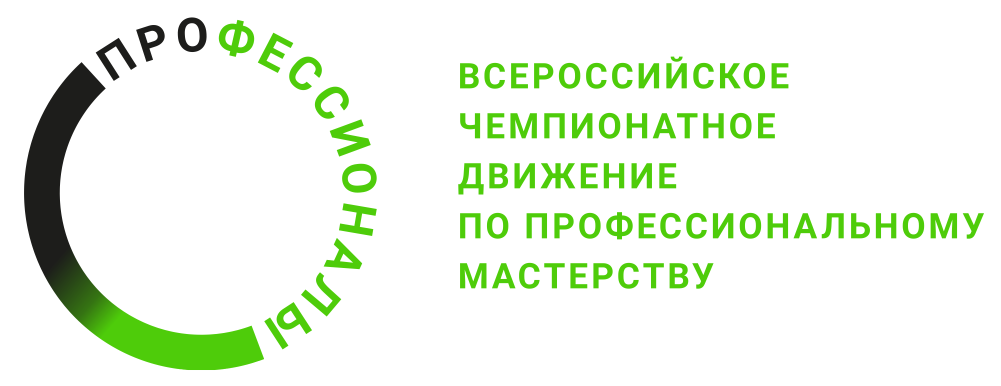 Инструкция по охране трудакомпетенция «Облицовка плиткой» Регионального Чемпионата по профессиональному мастерству «Профессионалы» в 2024 г.2023 г.Содержание1. Область применения1.1 Настоящие правила разработаны на основе типовой инструкции по охране труда с учетом требований законодательных и иных нормативных правовых актов, содержащих государственные требования охраны труда, правил по охране труда и предназначена для участников Регионального Чемпионата по профессиональному мастерству «Профессионалы» в 2024г. (далее Чемпионата).1.2 Выполнение требований настоящих правил обязательны для всех участников Регионального Чемпионата по профессиональному мастерству «Профессионалы» в 2024 г. компетенции «Облицовка плиткой». 2. Нормативные ссылки2.1 Правила разработаны на основании следующих документов и источников:2.1.1 Трудовой кодекс Российской Федерации от 30.12.2001 № 197-ФЗ.2.1.2. Приказ Минтруда России от 10.01.2017 N 12н "Об утверждении профессионального стандарта "Плиточник" (Зарегистрировано в Минюсте России 25.01.2017 N 45388) 3. Общие требования охраны труда3.1. К выполнению конкурсного задания по компетенции «Облицовка плиткой» допускаются участники Чемпионата, прошедшие вводный инструктаж по охране труда, инструктаж на рабочем месте, обучение и проверку знаний требований охраны труда, имеющие справку об обучении (или работе) в образовательной организации (или на производстве), ознакомленные с инструкцией по охране труда, не имеющие противопоказаний к выполнению заданий по состоянию здоровья и имеющие необходимые навыки по эксплуатации инструмента, приспособлений и оборудования.3.2. Участник Чемпионата обязан:3.2.1. Выполнять только ту работу, которая определена его ролью на Чемпионате.3.2.2. Правильно применять средства индивидуальной и коллективной защиты.3.3.3. Соблюдать требования охраны труда.3.3.4. Немедленно извещать экспертов о любой ситуации, угрожающей жизни и здоровью участников Чемпионата, о каждом несчастном случае, происшедшем на Чемпионате, или об ухудшении состояния своего здоровья.3.3.5. Применять безопасные методы и приёмы выполнения работ и оказания первой помощи, инструктаж по охране труда.3.3. При выполнении работ на участника Чемпионата возможны воздействия следующих опасных и вредных производственных факторов:Физические:- режущие и колющие предметы;- воздействие электрического тока;- острые кромки, заусенцы и шероховатость на поверхностях заготовок, инструментов и оборудования; - источники поражения электрическим током; - разрушающиеся и падающие конструкции и предметы;- шум; - недостаточная освещенность рабочих мест;Химические:- повышенная или пониженная температура воздуха рабочей зоны; - повышенная влажность воздуха; - пыль;- возможность токсичного действия вредных веществ;Психологические:- чрезмерное напряжение внимания, усиленная нагрузка на зрение;- недостаточная освещенность рабочей зоны;- физические перегрузки. 3.4. Все участники Чемпионата (эксперты и конкурсанты) должны находиться на площадке в спецодежде, спецобуви и применять средства индивидуальной защиты:3.5. Участникам Чемпионата необходимо знать и соблюдать требования по охране труда, пожарной безопасности, производственной санитарии.3.6. Конкурсные работы должны проводиться в соответствии с технической документацией задания Чемпионата.3.7. Участники обязаны соблюдать действующие на Чемпионате правила внутреннего распорядка и графики работы, которыми предусматриваются: время начала и окончания работы, перерывы для отдыха и питания и другие вопросы использования времени Чемпионата. 3.8. В случаях травмирования или недомогания, необходимо прекратить работу, известить об этом экспертов и обратиться в медицинское учреждение.3.9. Лица, не соблюдающие настоящие Правила, привлекаются к ответственности согласно действующему законодательству.3.10. Несоблюдение участником норм и правил охраны труда ведет к потере баллов. Постоянное нарушение норм безопасности может привести к временному или полному отстранению от участия в Чемпионате.4. Требования охраны труда перед началом работы4.1. Перед началом выполнения работ конкурсант обязан:В подготовительный день все участники должны ознакомиться с инструкцией по технике безопасности, с планами эвакуации при возникновении пожара, местами расположения санитарно-бытовых помещений, медицинскими кабинетами, питьевой воды, подготовить рабочее место в соответствии с Конкурсным заданием.Проверить специальную одежду, обувь и др. средства индивидуальной защиты. Одеть необходимые средства защиты для выполнения подготовки рабочих мест, инструмента и оборудования.По окончании ознакомительного периода, участники подтверждают свое ознакомление со всеми процессами, подписав лист прохождения инструктажа по работе на оборудовании по форме, определенной Оргкомитетом. Подготовить рабочее место:- осмотреть рабочее место на соответствие требованиям безопасности;- убрать ненужные материалы, предметы, освободить проходы;- проверить состояние и исправность оборудования и инструмента; - произвести подключение и настройку оборудования;- проверить, чтобы электропроводка была надежно изолирована и закреплена. Провода (провода удлинителей) должны быть убраны в специальные каналы;- проверить исправность электровилок, розеток, кабелей (шнуров) электропитания используемых электроаппаратов (отсутствие оголенных участков, перегибов и скручивания питающих подводящих проводов);- отрегулировать освещенность на рабочем месте, убедиться в достаточной освещенности, при необходимости, установить лампу местного освещения или потребовать замены ламп на более яркие (или заменить перегоревшие).4.2. Конкурсанту запрещается приступать к выполнению конкурсного задания при обнаружении неисправности инструмента или оборудования. О замеченных недостатках и неисправностях нужно немедленно сообщить техническому эксперту и до устранения неполадок к конкурсному заданию не приступать.5. Требования охраны труда во время выполнения работ5.1. При выполнении конкурсных заданий конкурсанту необходимо соблюдать требования безопасности при использовании инструмента и оборудования.5.2. Включение электроинструмента в электрическую сеть должно производиться при помощи штепсельных соединений, обеспечивающих опережающее подключение заземления при включении и позднее его размыкание при отключении. При подключении ручных электрических машин без штепсельных соединений пользоваться наконечниками для присоединения провода машин к зажимам сети. Длина токопроводящего кабеля должна быть такой, чтобы не происходило натягивание и ослабление контактов в штепсельном соединении. Во время работы следить за состоянием изоляции кабеля, не допускать его падения под колеса и в рабочие органы машин.5.3.   При перерывах в работе, обнаружении неисправностей, или переноске в другое место механизированный и пневматический инструмент должен быть отключен.5.4. Запрещается:- протирать машины, инструмент, оборудование, механизмы ветошью, смоченной в бензине или керосине.-   использовать для устройства швов случайные предметы (осколки стекла, обрезки металла, щепу и др.).5.5. Деревянные рукоятки инструмента и приспособлений должны быть изготовлены до древесины твердых и вязких пород (граба, ясеня, клена, бука, вяза или березы), гладко обработаны и надежно закреплены. Деревянные рукоятки должны насаживаться на заостренные концы инструментов. В местах насадки рукоятки должны быть обрамлены бандажными кольцами. Длина ручек у скальпелей, молотков и других ударных инструментов должна быть не менее 150 мм.Острые кромки на инструментах в нерабочей части должны быть притуплены. 6. Требования охраны труда в аварийных ситуациях6.1. При возникновении аварий и ситуаций, которые могут привести к авариям и несчастным случаям, необходимо:6.1.1. Немедленно прекратить работы и известить главного эксперта.6.1.2. Под руководством технического эксперта оперативно принять меры по устранению причин аварий или ситуаций, которые могут привести к авариям или несчастным случаям.6.2. При обнаружении неисправности в работе электрических устройств, находящихся под напряжением (повышенном их нагреве, появления искрения, запаха гари, задымления и т.д.), участнику следует немедленно сообщить о случившемся Экспертам. Выполнение конкурсного задания продолжить только после устранения возникшей неисправности.6.3. При несчастном случае необходимо оказать пострадавшему первую помощь, при необходимости вызвать скорую медицинскую помощь по телефону 103 или 112 и сообщить о происшествии главному эксперту. 6.5. В случае возникновения пожара:6.5.1. Оповестить всех участников Чемпионата, находящихся в производственном помещении и принять меры к тушению очага пожара. Горящие части электроустановок и электропроводку, находящиеся под напряжением, тушить углекислотным огнетушителем.6.5.2. Принять меры к вызову на место пожара непосредственного руководителя или других должностных лиц.6.6. При обнаружении взрывоопасного или подозрительного предмета нельзя подходить к нему близко, необходимо предупредить о возможной опасности главного эксперта или других должностных лиц.7. Требования охраны труда по окончании работы7.1. После окончания работ каждый конкурсант обязан:Привести в порядок рабочее место. Убрать средства индивидуальной защиты в отведенное для хранений место.Отключить инструмент и оборудование от сети.Инструмент убрать в специально предназначенное для хранений место.ПриложениеПрименение СИЗ конкурсантомНаименование инструмента/ оборудованияСИЗ глазСИЗ рукСИЗ органов дыханияСтанок электрический для резки плиткидаКатегорично нетЛобзиковая пила, стандартное алмазное лезвиедаКатегорично нетАккумуляторная дрель-шуруповертдаХ/б перчатки не допускаютсяШлифовальный станок (с патрубком для отсоса пыли)даКатегорично нетдаШлифовальный станок (подключенный к водопылесосу)даКатегорично нетМиксер усиленныйдадаМеханический рельсовый плиткорездаНожницы по металлудадаНожовка (при резке блоков)дададаРучной инструмент с твердосплавным резцом; кусачки по кафелюда